Carnwath Nursery Class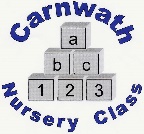 Home Learning – Week Beg: 11th May, 2020Here are a few ideas of things to keep you busy at home this week. We are missing you all very much. Stay safe and keep washing your hands! Our ‘Rhyme of the Week’ is ‘Row, row, row your boat’. Please find a copy attached below.Online resources: www.oxfordowl.co.uk		www.familiesonline.co.uk		www.parentclub.scot		www.topmarks.co.uk/maths-games/3-5-years/counting		  www.playscotland.org		Percy the park keeper – youtube	SLCEarlyLearn – twitter page		Jump Start Jonny		Joe Wicks		Cosmic Kids YogaRow, row, row your boat 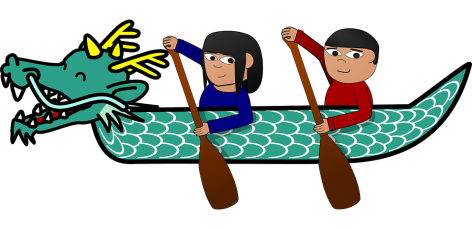 Row, row, row your boat Gently down the streamMerrily, merrily, merrily, merrilyLife is but a dream!Row, row, row, your boatGently down the streamIf you see a crocodileDon’t forget to scream!Keep Moving!Make up a dance routine to your favourite song!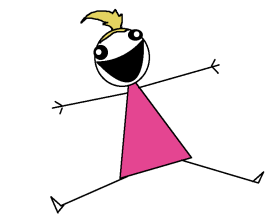 Sock PuppetUse an old sock to create a puppet. Can you put on a puppet show for someone?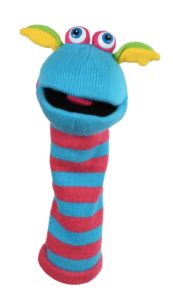 Draw A ViewLook out of your window and draw what you see….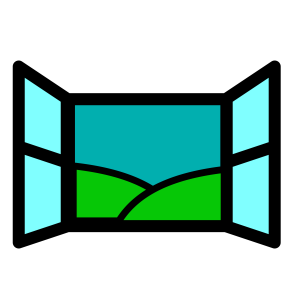 Show KindnessDo something kind for someone. Can you pay them a compliment, make them something or help them with a task?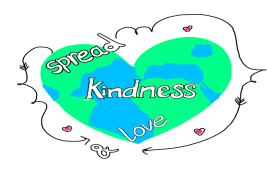 Mini GardenMake a mini garden in an old tin or container using natural materials found in your garden/outdoor space or from when you are out doing your daily exercise. 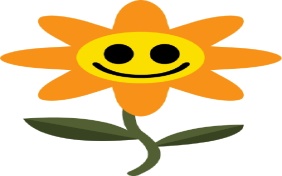 Counting SongsSearch for BBC School Radio Nursery Rhymes and scroll down to Counting Songs.Have fun singing along and learning all about numbers at the same time!Kim’s GameCollect 10 small, memorable items. Place them on a tray. Try and memorise the items. Close your eyes. Ask someone to cover them up and take one or two of the items away. Open your eyes and uncover the items. Can you guess what is missing? Rainbow ColoursDraw or paint a rainbow. Try and arrange the colours in the correct order. Red, orange, yellow, green, blue, indigo and violet.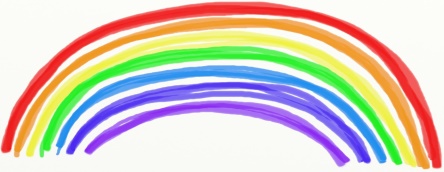 Fine Motor Skills Keep practising these important skills. Can you fasten some buttons on a coat or cardigan? Can you pull up zips on trousers or boots?Throwing and CatchingUse a ball outdoors or a soft toy indoors and gently practise your throwing and catching. How many can you do in a row before you drop the ball/soft toy?  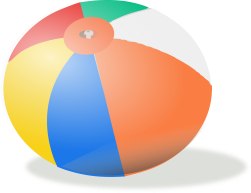 